Nom du Parent Correspondant ……………………….		Classe de ………. 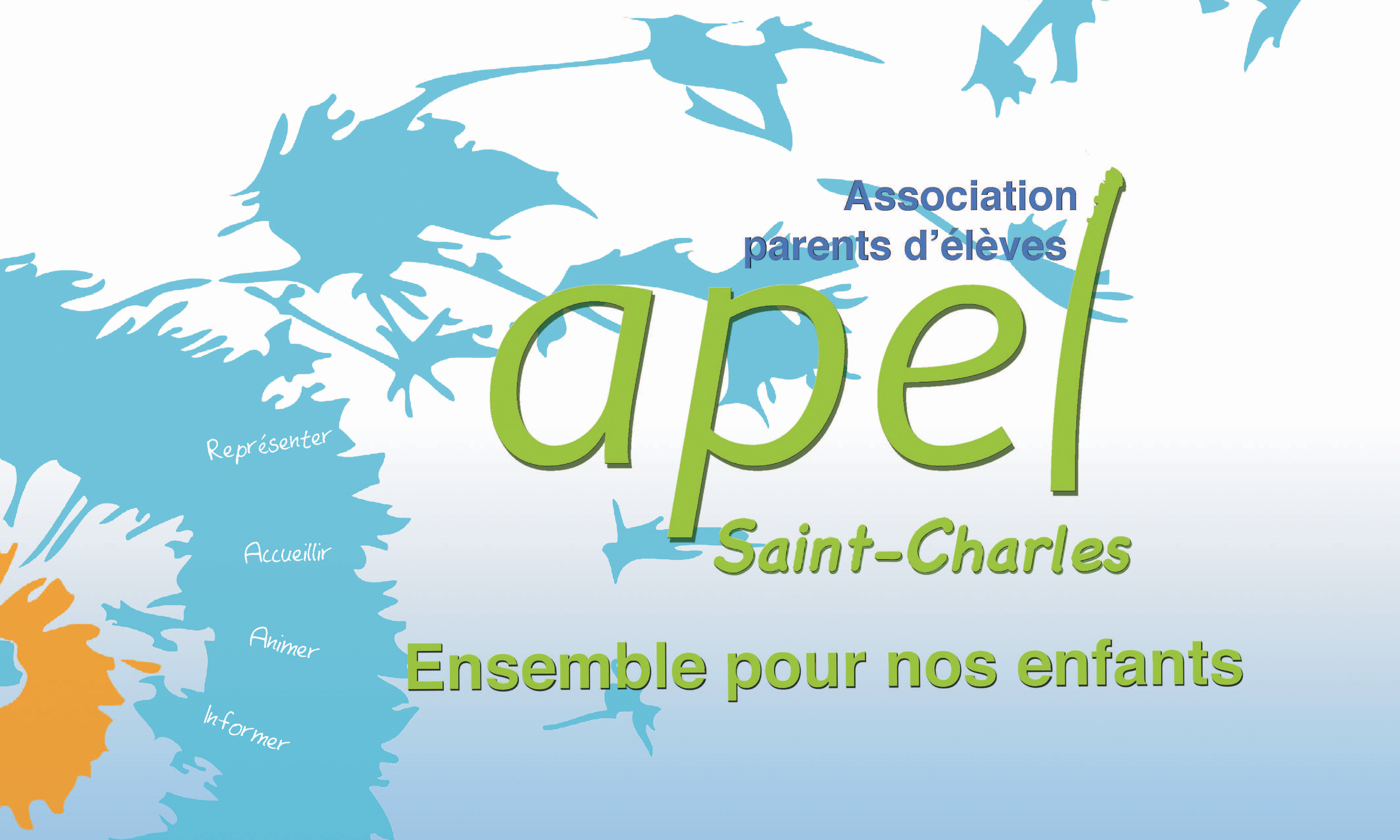   Tél du parent correspondant	 	   mail du parent correspondant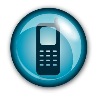 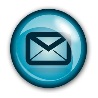  	Si vous souhaitez le diffuser			  diffusion obligatoirePREPARATION DU CONSEIL DE CLASSE DU LYCEE2ème TRIMESTRE : LE ……………….QUESTIONNAIRE DESTINE AUX PARENTS UNIQUEMENT(A retourner avant le ……………………… sous enveloppe cachetée par l’intermédiaire de votre enfant ou par mail)Nom du/des parent(s) : ……………………………………………………………………………..Mail du/des parents : ………………………………………Nom et prénom de l’enfant : ……………………………………………………………………….Interne  	 Oui		 NonAu 2nd trimestre, d’après votre enfant, l’ambiance de la classe est-elle propice à la qualité du travail ? :	 Oui		 NonDepuis le 1er trimestre l’ambiance de la classe est-elle  (par rapport à la qualité du travail) :	 plus propice ?	 moins propice ?  	 inchangée ?2. 	Votre enfant a-t-il gagné en autonomie depuis le 1er trimestre ?   Oui		 NonComment ? ………………………………………………………………………………….…………………………………………………………………………………………………………..…………………………………………………………………………………………………………3. 	Son temps de travail a-t-il évolué depuis le 1er trimestre ? 	 il travaille plus	 il travaille moins  	  identique4. 	Si votre enfant avait rencontré des difficultés  dans certaines matières au premier 	trimestre, qu’avez-vous fait ? 	 Rdv professeur concerné		 Rdv professeur principal	 	 Soutien familial			 Cours particuliersAvez-vous constaté une évolution dans ces matières ? Oui		 Non……………………………………………………………………………………………….......………………………………………………………………………………………………….......…Des difficultés nouvelles sont-elles apparues au second trimestre dans d’autres matières ? Oui		 NonSi oui, lesquelles ?…………………………………………………………….......……………….……………………………………………………………….......……………………………………….5. 	Votre enfant parvient-il toujours à poursuivre des activités extérieures ?	 Oui		 Non	Si oui, combien de temps ?  - de 2h		 de 2h à 5h	 	 + de 5h6. 	Avez-vous, avec votre enfant, approfondi vos recherches concernant son orientation?  Oui		 NonMerci de préciser comment : 		 informations mises à disposition par l’établissement	 recherches personnelles		 Autres7. 	Les  rencontres  parents-professeurs se  sont-elles bien déroulées en terme de :Inscription via école directe 			 Oui		 NonFluidité :					 Oui		 NonHoraires :					 Oui		 NonNombre de RDV  obtenus :  			 Oui		 Non	Remarques : …………………………………………………………………………………	…………………………………………………………………..…………………………….	…………………………………………………………………………………………………8. 	Souhaitez-vous me communiquer des informations relatives à votre enfant qui 	pourraient être utiles pour la préparation du conseil de classe ? (problème familial, 	problème de santé, inquiétude, stress…)………………………………………………………………………………………………………..…….…………………………………………………………………..…………………………………………………………………………………………………………………………………………9. 	Le bien être de votre enfant est un atout majeur à sa réussite scolaire :Pensez vous que ses heures de sommeil soient suffisantes ?	 Oui		 NonPrend-il son petit déjeuner quotidiennement ?			 Oui		 NonLe numérique (jeux vidéo, réseaux sociaux, téléphone) est il un frein à la qualitéd’apprentissage de votre enfant ?					 Oui		 NonQuel est votre ressenti face à ces problèmes et comment y faites vous face ?………………………………………………………………………………………………………..…….…………………………………………………………………..……………………………………………………………………………………………………………………………………………………………………………………………………………………………………………………10. 	Autres remarque(s) ou question(s)………………………………………………………………………………………………………..…….…………………………………………………………………..……………………………………………………………………………………………………………………………………………………………………………………………………………………………………………………Certaines questions ne pourront pas être traitées lors du conseil de classe (ex : restauration, transport …) mais l’APEL (association des parents d’élèves) est à votre écoute pour faire le relais entre vous et l’établissement. Mail : contact@apelstcharles91.com